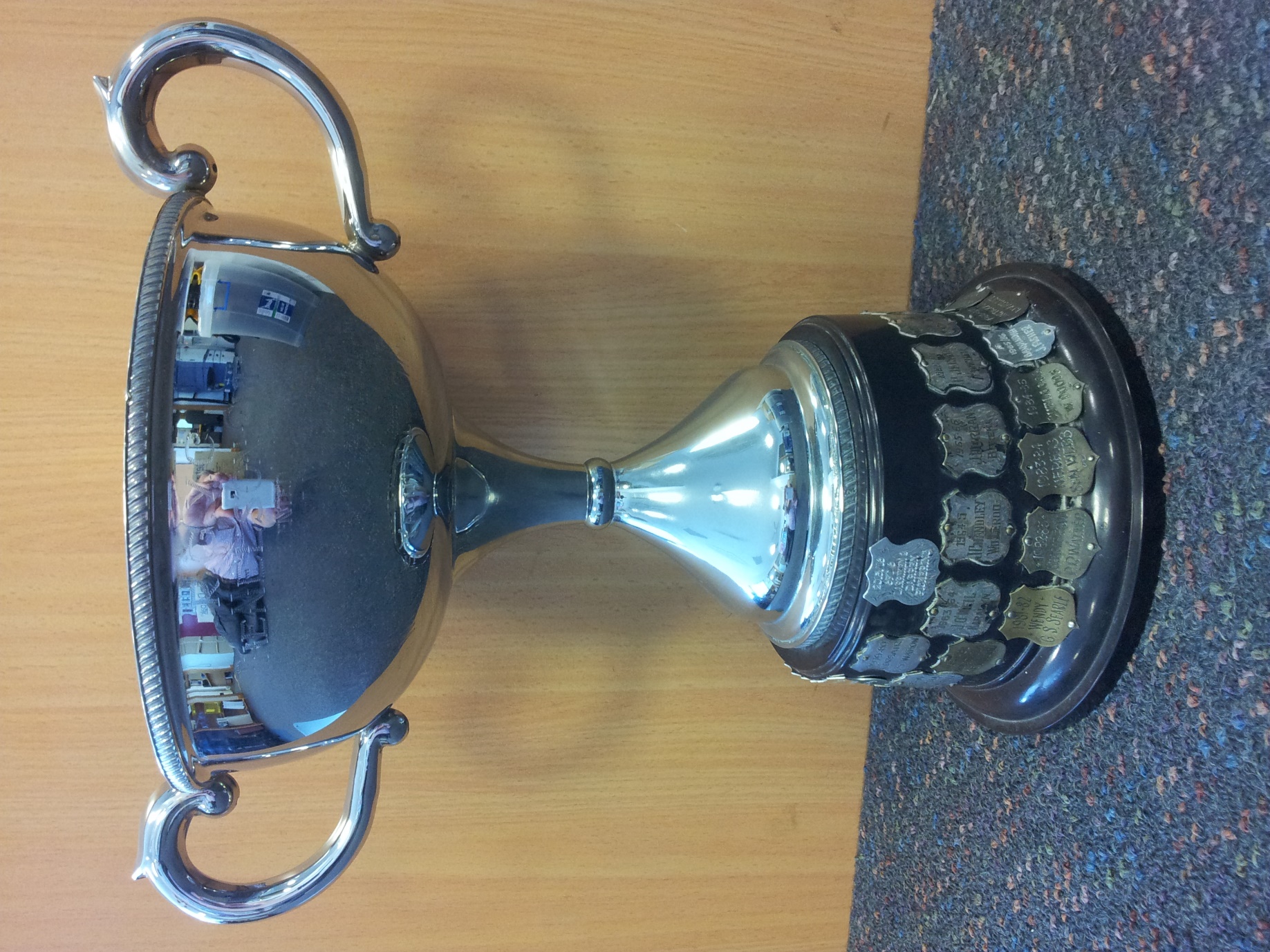 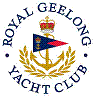 Royal Geelong Yacht Club Inc.Est 1859Trophy Deed of Gift.Trophy Deed of Gift.Trophy:Nelson CupPresented by:Mrs Margret Hill (Licensee of Nelson Hotel)Date:1950For:Combined Div I & II in event So NamedRemarks / RevisionsIf won three times, by the same helmsman, it is his to keep.The current cup is the second donated by Mrs HillReallocated to Div 1 Subseries winnerClick here for a list of RecipientsClick here for a list of Recipients